ХХХ неделя Период: с 06.04.2020 по 10.04.2020                  4-5 лет№ занятияРекомендуемые упражнения и игры59О. Р. У. с малым мячомИ. п. — ноги слегка расставлены, руки внизу, мяч в правой руке. В.: 1 — руки вверх, подняться на носки, переложить мяч в левую руку; 2 — и. п.; 4 — то же левой рукой.И. п. — ноги вместе, руки в стороны, мяч в правой руке. В.: 1 — повернуться влево, ступни остаются на месте, взять мяч левой рукой; 2 — и. п.; 3—4 повторить вправо.И. п. — сидя, ноги вместе, мяч в правой руке сбоку. В.: 1 — поднять левую ногу, переложить мяч под коленом в левую руку; 2 — и. п.; 3—4 — то же правой ногой.И. п. — сидя, ноги врозь, мяч на полу. В.: 1—3 — наклониться вперед, катить мяч как можно дальше; 4 — и. п.И. п. — стоя, руки в стороны, мяч в правой руке. В.: 1 — переложить мяч в левую руку за спиной; 2 — и. п.; 3 — то же левой рукой.И. п. — мяч зажать между ступнями, руки на поясе. В.: прыжки вверх на двух ногах в чередовании с ходьбой.Прыжки в длину через 5-6 последовательно расположенных линий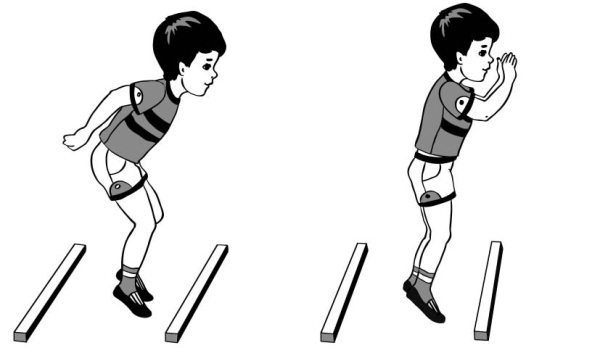 Броски мяча вверх и ловля его; броски мяча об пол и ловля его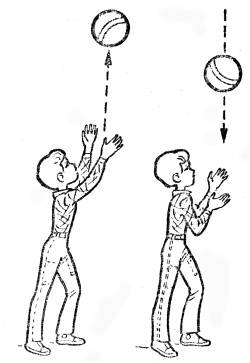 Веселый тренинг «Птица»Для развития мышц плечевого пояса, живота, спины, ног, гибкости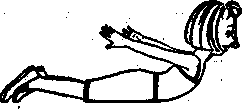 Лежа на животе, поднимите руки вверх — в стороны, прогнитесь. Машите руками, как птица — крыльями. Полетели! Приземлились, отдыхаем. Лягте на живот, руки опустите. Отдохнув, снова отправляемся в полет. Повтор 3 разаИгра малой подвижности «Разминка». Ребенок стоит и выполняют движения в соответствии с текстом.Ходьба на месте, руки на пояс.Прыжок вверх.Присесть, руки вперед.Вставая, поднять плечи (руки свободно опущеныОпустить течи.Руки в стороны.Маховые движения руками вправо-влево. Полуприсед, руки на поясе.Присед.Наклон вперед, руки в стороны. Подняться на носки, руки вверх.Наклон вперед с касанием руками пола.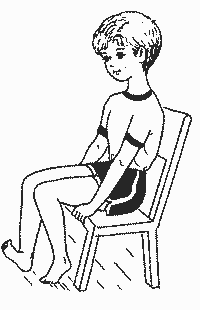 Упражнения для профилактики плоскостопияУпражнения выполняются из и. п.- сидя на стуле: 1. Поджимание пальцев ног- 5 раз.2. Приподнимание ступни на себя -5 раз. (пятки от пола не отрывать и наоборот).3. Поочередное поднимание больших пальцев ног. -5 раз.4. Ступни разверните внутрь, пятки прижаты к полу, поочередно поднимать каждый палец. Повторить- 5 раз.5. И. п. - сидя на стуле, одну ногу поставить на пол, другую на мяч. Ногами попеременно, перекатывать мяч в разные стороны- 5 раз.6. Обе ноги обхватывают мячик и поднимают его вверх — вниз -5 раз.60О. Р. У. с малым мячомПодлезание под веревку, поднятую на высоту 60 см, не касаясь руками пола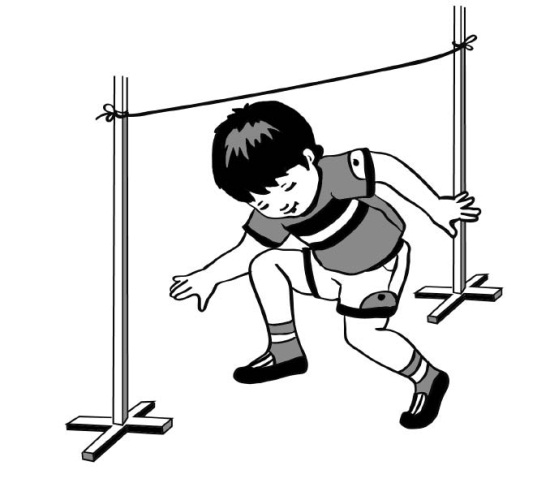 2. Броски мяча двумя руками из- за головы, взрослый ловит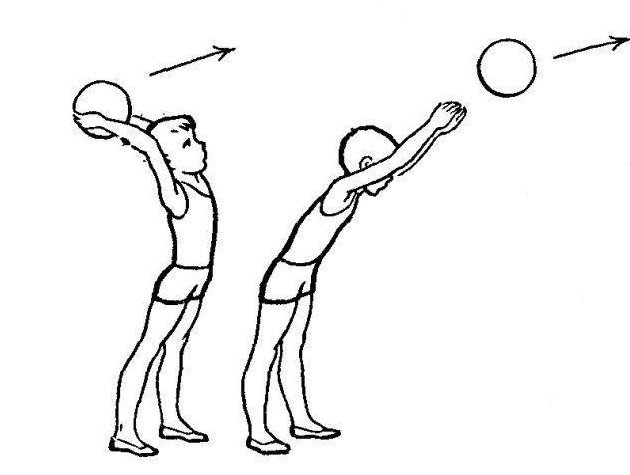 Веселый тренинг «Птица»Для развития мышц плечевого пояса, живота, спины, ног, гибкостиЛежа на животе, поднимите руки вверх — в стороны, прогнитесь. Машите руками, как птица — крыльями. Полетели! Приземлились, отдыхаем. Лягте на живот, руки опустите. Отдохнув, снова отправляемся в полет. Повтор 3 разаИгра малой подвижности «По ровненькой дорожке». Ребенок идет по кругу и выполняет движения в соответствии с текстом, который произносит взрослый.По ровненькой дорожке	Идти по кругу, взявшись за руки.Шагают наши ножки,Через камушки, через камушки Поднимать колени вверх.Перешагивают ножки.По Тропинке, по тропинке	Бежать, не опуская рук.Побежали ножки.В ямку — бух!	Остановиться, расцепив руки. Присесть на корточки.Упражнения для профилактики плоскостопияУпражнения выполняются из и. п.- сидя на стуле: 1. Поджимание пальцев ног- 5 раз.2. Приподнимание ступни на себя -5 раз. (пятки от пола не отрывать и наоборот).3. Поочередное поднимание больших пальцев ног. -5 раз.4. Ступни разверните внутрь, пятки прижаты к полу, поочередно поднимать каждый палец. Повторить- 5 раз.5. И. п. - сидя на стуле, одну ногу поставить на пол, другую на мяч. Ногами попеременно, перекатывать мяч в разные стороны- 5 раз.6. Обе ноги обхватывают мячик и поднимают его вверх — вниз -5 раз.